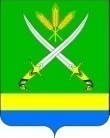 ПОСТАНОВЛЕНИЕАДМИНИСТРАЦИИ ФАСТОВЕЦКОГО СЕЛЬСКОГО ПОСЕЛЕНИЯ ТИХОРЕЦКОГО  РАЙОНА  от 21 ноября 2013 года			                                                                  № 343станица ФастовецкаяО назначении публичных слушаний в Фастовецком сельском поселении Тихорецкого районаВ целях обеспечения прав и законных интересов граждан, в соответствии со статьями 37, 39 Градостроительного кодекса Российской Федерации, статьей                  4 Федерального закона от 29 декабря 2004 года № 191-ФЗ «О введении в действие Градостроительного кодекса Российской Федерации», статьей                    28 Федерального закона от 6 октября 2003 года № 131-ФЗ «Об общих принципах организации местного самоуправления в Российской Федерации», решением представительного органа Фастовецкого сельского поселения Тихорецкого района от 1 ноября 2005 года № 4, протокол № 1 «Об утверждении Положения «О публичных слушаниях в Фастовецком сельском поселении Тихорецкого района», на основании заявления Анатолия Петровича Личманова  от 21  ноября    2013 года,  входящий  регистрационный  №  416, п о с т а н о в л я ю:1.Назначить проведение публичных слушаний по проекту постановления администрации Фастовецкого сельского поселения Тихорецкого района (прилагается) в станице Фастовецкой - на 28 ноября  2013 года в 15-00 часов, место проведения публичных слушаний – зал заседаний администрации Фастовецкого сельского поселения Тихорецкого района, расположенный по улице Азина, 8 , станицы Фастовецкой Тихорецкого района.2.Возложить обязанности по проведению публичных слушаний по проекту постановления администрации Фастовецкого сельского поселения Тихорецкого района на комиссию по землепользованию и застройке Фастовецкого сельского поселения Тихорецкого района.3.Опубликовать настоящее постановление в газете «Тихорецкие вести».4.Контроль за выполнением настоящего постановления оставляю за собой.5.Постановление вступает в силу со дня его подписания.Глава Фастовецкого сельского поселения Тихорецкого района                                                                               В.Н.Алексеев  ПРИЛОЖЕНИЕ                                                                                                                                                                                                                                                                                                                                                                                                                                                                                                                                                                                                                                                                                                                                                                                                                                                                                                                                                                                                                                                                                                                                                                                                                                                                                                                                                                                                                                                                                                                                                                                                                                                                        к постановлению администрации                                                                            Фастовецкого сельского поселения                                                                                                    Тихорецкого района                                                                                                                                                                       от 21 ноября 2013года № 343  Проект ПОСТАНОВЛЕНИЕ 
АДМИНИСТРАЦИИ ФАСТОВЕЦКОГО СЕЛЬСКОГО ПОСЕЛЕНИЯ
ТИХОРЕЦКОГО РАЙОНА                                                                                                                                            от _______________							          №________станица ФастовецкаяОб изменении вида разрешенного использования земельного участка по улице Мира, 67/1, ст. Фастовецкой, Фастовецкого сельского поселения Тихорецкого района		В соответствии со статьями 38, 40 Градостроительного кодекса Российской Федерации, руководствуясь Правилами землепользования и застройки Фастовецкого сельского поселения Тихорецкого района, утвержденными Советом Фастовецкого сельского поселения от 28 июня 2012 года № 130, заявлением А.П.Личманова от 21 ноября  2013 года, учитывая предоставленные заявителем документы, проведены публичные слушания по проекту постановления администрации Фастовецкого сельского поселения Тихорецкого района «Об изменении вида разрешенного использования земельного участка  по улице Мира, 67/1, в ст. Фастовецкой Тихорецкого района» (заключение от __________),  п о с т а н о в л я ю:1.Изменить вид разрешенного использования  земельного участка, площадью 795 кв.метров, с кадастровым номером 23:32:0302006:1178, расположенном по улице Мира, 67/1 в станице Фастовецкой, Фастовецкого сельского округа, Тихорецкого района (земли населенных пунктов), и считать его «для коммерческих целей».2.Общему отделу администрации Фастовецкого сельского поселения Тихорецкого района (Окорокова) направить копию настоящего постановления в Межрайонную инспекцию Федеральной налоговой службы России № 1 по Краснодарскому краю, Тихорецкий отдел Управления Федеральной службы государственной регистрации, кадастра и картографии по Краснодарскому краю и Тихорецкий филиал (отдел) ФГУ «Земельная кадастровая палата» по Краснодарскому краю в течение 5 рабочих дней со дня вступления в силу настоящего постановления.3.Опубликовать настоящее постановление в газете «Тихорецкие вести». 4.Контроль за выполнением настоящего постановления оставляю за собой.5.Постановление вступает в силу со дня его подписания.Глава Фастовецкого сельскогопоселения Тихорецкого района                                                            В.Н.Алексеев